   Smer: Finansijski tehničar   I godina  Udžbenik: Ekologija za I razred ekonomske škole            Autori: Dragoslava Marinković, Branka Stevanović i Katica Paunović   PITANJA: I grupa pitanja1. Osnovne karakteristike živih bića2. Razmnožavanje virusa3. Građa bakterijske ćelije4. Organski sastav ćelije5. Jedro6. Deoba ćelije – mitoza7. Deoba ćelije – mejoza8. Tipovi ishrane9. Fotosinteza10. Oplođenje i brazdanjeII grupa pitanja1. Mendelova pravila nasleđivanja2. Struktura naslednog materijala3. Tipovi nasleđivanja osobina4. Uticaj sredine na izazivanje naslednih promena5. Genetička uslovljenost čovekovog ponašanja6. Planiranje porodice i genetičko savetovanje7. Higijena tela8. SIDA (AIDS)9. Prevencija polnih bolesti10. Bolesti zavisnosti11. životno starenjeIII grupa pitanja1. Ekološki faktori2. Ekološka niša3. Populacija4. Biocenoza – životna zajednica5. Biološke piramide6. Ekosistem 7. Čovek i njegov odnos prema prirodi8. Vrste zagađivanja životne sredine9. Zaštita prirode 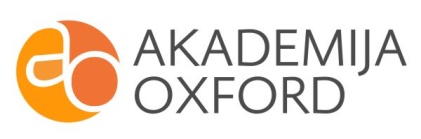 